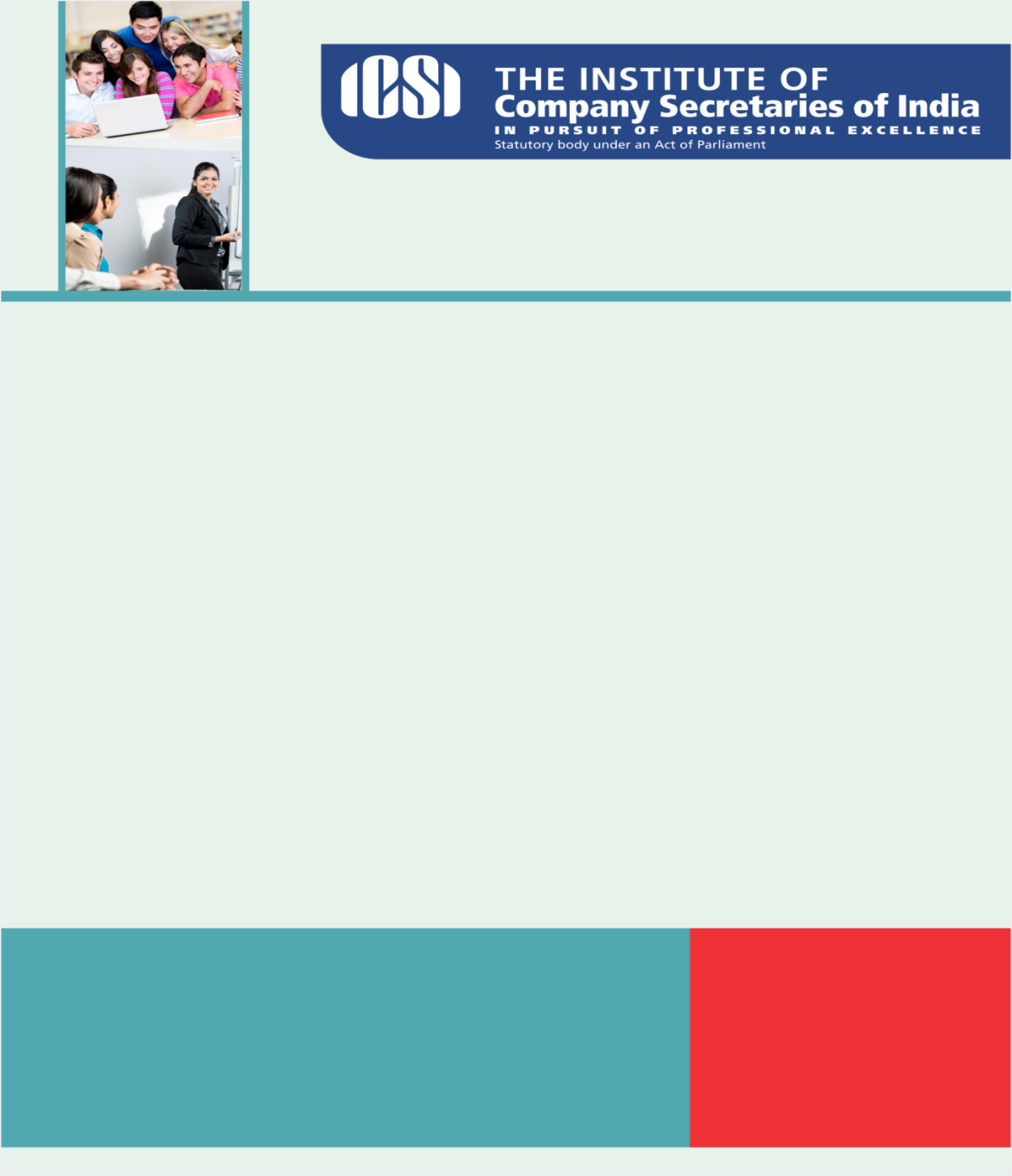 Knowledge AppraiseNews HeadlinesE- Book on Companies Act, 2013 GST CornerInsolvency and Bankruptcy Code, 2016Regulatory Updates RBI: RBI releases revised draft directions on Commercial Papers (CPs) for Public CommentsRisk Management and Inter-bank Dealings: Permitting Non Resident Indians (NRIs) access to Exchange Traded Currency Derivatives (ETCD) marketBasel III Capital Regulations- Additional Tier 1 CapitalRBI releases draft guidelines on Interest Rate Risk in Banking BookICSI NewsIOD-ICSI Global Convention on Corporate Ethics & Risk Management on 17-18 February 2017 at Mumbai Views/Suggestions solicited on SEBI Consultation Paper on Consolidation and re-issuance of debt securities issued under the SEBI (Issue and Listing of Debt Securities) Regulations, 2008PRESS RELEASE- The ICSI welcomes Union Budget 2017-18National GST Conclave on “One Nation One Tax - Pivotal Tax Reforms” on Thursday, 9th February 2017 at Hotel Hyatt Regency, New DelhiLegal Term“In specie”In kind 
Kindly send your feedback/suggestions regarding CS updates at csupdate@icsi.eduFor Previous CS UPDATE(S) visit :  http://www.icsi.edu/Member/CSUpdate.aspxIf you are not receiving the CS update, kindly update your e-mail id with Institute’s database by logging on ICSI website.